Муниципальное автономное образовательное учреждение 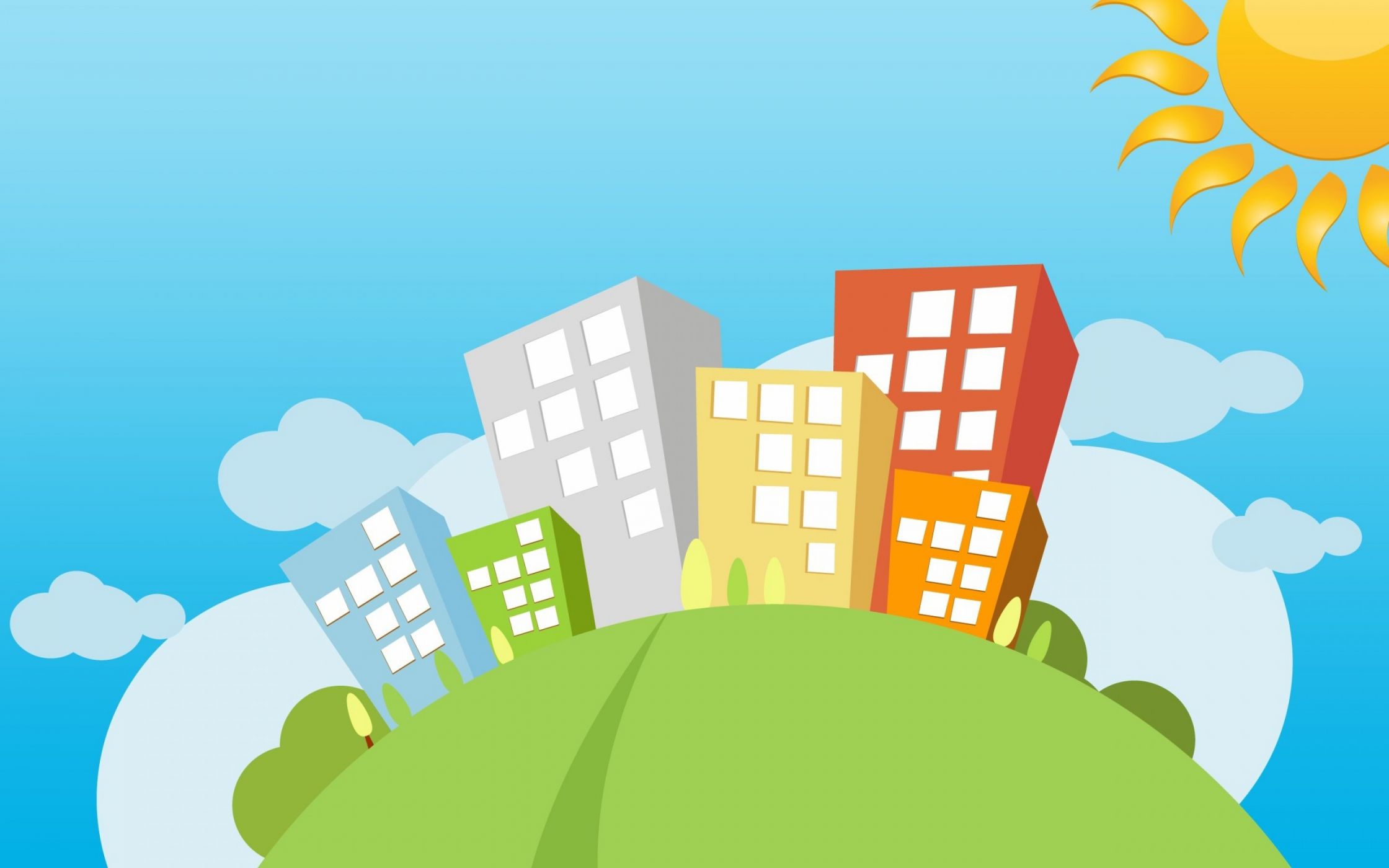 «Урмарская средняя общеобразовательная школа им.Г.Е.Егорова» Чувашской РеспубликиПлан-конспектсовместной деятельности педагога с детьми,игровая деятельность «Безопасная прогулка»(группа продленного дня,1 класс)Цель: продолжить развивать умение действовать согласно заданным игре правилам, формировать умение самостоятельно развивать сюжет, объединяться для достижения целей.Программное содержание:актуализировать, систематизировать знания детей об  элементарных правилах безопасного поведения на улице, об источниках опасности с  электрическими приборами, о причинах пожаров и правилах поведения при тушении пожара;закрепить названия дорожных знаков: «пешеходный переход», «осторожно, дети», «подземный переход», «подача звукового сигнала запрещена», «светофорное регулирование», «въезд запрещен»;развивать творческую инициативу, эстетический вкус, артистические навыки, любознательность, воображение;продолжить приучать детей к самостоятельности суждений, развивать умение слушать вопросы и находить на них ответы;формировать познавательные действия, навыки опытно-экспериментальной деятельности, формировать представления о свойствах и отношениях объектов окружающего мира;воспитывать дружеские взаимоотношения, умения объединяться для совместных игр, договариваться, помогать друг другу;воспитывать организованность, дисциплинированность, коллективизм, уважение к старшим.Предварительная работа:чтение чувашских сказок, рассматривание иллюстраций, беседы «Наши богатыри», «Расскажи о герое сказки» и др., рассуждения, игры-драматизации, театрализованные игры;дидактические игры «Правила пожарной безопасности», «Правила дорожной безопасности», «Электрические приборы»;игровые ситуации с использованием «мнемотаблиц»;опытная деятельность «Раздели предметы», «Воздушные шары»;отгадывание загадок;изготовить альбом с изображением электроприборов.Словарная работа: фликер, «пелмелле», регулировать.Материалы и оборудование: экран, дорожные знаки, новые расчески, шерстяные лоскутки, книга с рисунками детей «Электроприборы», материалы для изготовления светоотражателей, ведра детские, строительный материал.Методические приемы:Беседа о безопасности; Сюрпризный момент «появление Батыра»;Чтение детьми стихотворений;Музыкальная игра «Назови правильно знак»;Творческое задание «Делаем подарок Батыру»;Игровой эксперимент: «Ожившие волосы»;Игра «Потушим пожар»;Игра «Отгадай пословицу по мнемотаблице»; Подвижная игра «Ят пелмелле»;Рефлексия.Ход:I. Вводно-мотивационная частьДети входят в зал под музыку, встают полукругом.Воспитатель ГПД: - Дорогие ребята, Вы знаете, что ежедневно каждый человек сталкивается с невидимой для него опасностью, которая затаилась дома, на дороге, в общественных местах. И для того, чтобы наше окружение было более безопасным, нужно знать и соблюдать правила поведения в нашем огромном и загадочном мире.Под чувашскую музыку заходит Батыр, подходит к детям.Батыр: Сывлӑх сунатӑп, юлдашсем!Воспитатель и дети: Сывлӑх сунатпӑр, Батыр.  Воспитатель: Здравствуй, Батыр – чувашский богатырь. Куда путь держишь?Батыр: Вот решил я попутешествовать по родному краю и полюбоваться ее просторами, побывать в поселке, в городе.. Да только не знаю как себя вести, кругом непонятные чудища бегают, веревки на столбах  висят, знаки колдовские на дорогах нарисованы.Воспитатель : Это хорошо, что ты встретил нас. В городе много опасностей. Мы тебе о них все расскажем.Батыр:Тавтапус. Спасибо, да и веселее вместе путешествовать.Воспитатель: Город, это большой мегаполис, где живут тысячи людей. (1 слайд: на экране город, шум машин)Люди бывают в роли и пешеходов, и водителей. Пешеход – это человек, передвигающийся пешком. А  водитель – это человек, управляющий каким-либо транспортным средством на дороге.(2 слайд: на экране водитель и пешеход)Чтобы люди и машины не мешали друг другу придумали знаки дорожного движения, которые и помогают регулировать движение на дороге. Их ты, Батыр и увидел.(3 слайд: на экране дорожные знаки) Воспитатель:Ребята, а кто из Вас знает стихи о дорожных знаках? Дети со своих мест читают стихиРебенок: Знает каждый из детей,Нету правила мудрей:«Правила дорожныеСоблюдать положено!»Ребенок (4 слайд: на экране изображение дороги) Ты выходишь на дорогуПерехода рядом нет.Не спеши, постой немногоИ послушай наш совет:Посмотри сперва налево,Убедись, что нет машин.Перейди до середины.Тут же снова не спеши.Посмотри сперва направо.Нет машин — смелей вперед!Ребенок:(5 слайд: на экране изображение светофора) Светофор — дорожный друг-Управляет всем вокруг.Красный свет — грозный вид.Он опасности таит.Если свет горит такой,Значит, как солдатик, стой!Желтый — словно солнышкоТеплое, весеннее.Предлагает подождать,Дарит настроение.А зеленый — не зевайИ вперед смелей шагай!Ребенок:(6 слайд: на экране изображение пешеходного перехода - зебры) Каждый юный пешеходПешеходный переходИли «зебру» должен знатьИ по ней только шагать.Воспитатель:Ребята, а кто-нибудь может вспомнить пословицы?Батыр: Маттур, ачасем. какие молодцы, вы, ребята. Так много знаете!Воспитатель:Ребята, а, давайте, поиграем со знаками, чтобы Батыр лучше их запомнил.Музыкальная Игра «Назови правильно знак»(дети стоят по  кругу,  на полу в центре лежат 6-7 дорожных знаков и стоит ребенок-ведущий. Под музыку дети идут по кругу, проговаривая слова. По окончании дети останавливаются, ребенок-ведущий берет любой знак, двигается по кругу перед детьми. Перед кем остановился ведущий, тот ребенок должен сказать название знака. Ведущий меняется).Батыр:Маттур, ачасем. А если на улице темно, как же водитель увидит людей?Воспитатель:Ребята, подскажите Батыру.Ребенок: В темное время мы носим на одежде светоотражатели.  Когда на них попадает свет, нас сразу становится видно.Воспитатель: Да, правильно, еще светоотражатель можно назвать – фликер. Мы для тебя тоже можем их сделать. Да, ребята?Дети: да.Батыр: Я буду вам очень признателен.Воспитатель:Давайте пройдем к столам. Все вместе подходят к столам, где приготовлен материал для изготовления фликеров. Дети рассаживаются и приступают к работе.Изготавливают подарок для батыра (звучит музыка).Воспитатель:Вот Батыр для тебя светоотражатели. Они будут беречь тебя в городе. Батыр: Тавтапус. Буду носить их всегда на себе. И знаки я запомнил, теперь буду соблюдать правила дорожного движения.Воспитатель: Еще одна опасность в городе - это электрические провода, давайте расскажем, ребята. (7 Слайд на экране:  изображение электрических проводов)Ребенок: Ток бежит по проводамСвет несет в квартиру нам.Чтоб работали приборы:Холодильник, мониторы,кофемолка, пылесос-Ток энергию принес.Воспитатель:Все предприятия города работают на современном оборудовании с помощью электричества. Есть электричество – как природное явление: это гроза, молния; а есть и рукотворное: это ТЭЦ, ГЭС.(8 Слайд на экране:  изображения молнии, грозы, ТЭЦ, ГЭС)Батыр: Очень интересно. Так у меня дома тоже ток живет, только я об этом не знал. Показать, ребята?Дети: Показать.Батыр: Опытъ«Ожившие волосы» Достает из кармана расческу, потирает ею о свою шерстяную рубашку (кусочек шерстяной ткани), дотрагивается до волос. Волосы «оживают», становятся «дыбом». Это происходит из-за трения расчески о ткань.Батыр раздает детям расчески, они тоже повторяют этот опыт.Воспитатель: Очень интересный опыт. Кто может объяснить, почему так происходит? (Объяснение ребенка).Воспитатель: Правильно. В наших домах есть приборы - помощники, которые работают с помощью электричества. Они так и называются электроприборы.(9 слайд  на экране: изображение электроприборов)Наши дети изготовили книжку, где нарисовали электроприборы и хотят тебе ее подарить (вручает книгу).Батыр: Тавтапус, ачасем. Как много вы знаете. Молодцы. Звучит звон колоколов.(10 слайд на экране: сорока)Тили-бом, тили-бом.Вижу, горит дом.Спасите, помогите.(10 слайд на экране: горящий дом)Батыр: Что же делать? Как нам быть? Как пожар нам потушить?Батыр: Ребята, давайте вместе потушим пожар.Воспитатель: Поиграем в игру «Потуши пожар».Игра «Тушим пожарДети встают в две колонны. На расстоянии 4 м перед каждой колонной устанавливается домик из строительного материала. Дети по очереди подбегают к «горящему» домику и пытаются его потушить. (10 слайд на экране Сорока: ура! Потушили!)Батыр: Молодцы, все дружно поработали. А вы можете отгадать пословицы о пожаре?Воспитатель: Конечно, могут. Сейчас ребята прочитают их при помощи схем.Батыр: Маттур, ачасем. Вы многому меня научили. Хочу с вами поиграть в знак благодарности в игру «Ят пелмелле», т.е. «Узнай имя».Подвижная игра «Ят пелмелле» (чувашская).Батыр: До свидания, ребята. Очень приятно было с вами познакомиться. Чипер юлар (уходит).Дети: чипер юлар.Рефлексия.Воспитатель: Ребята, а какие моменты вам больше всего понравились? Почему? А что для вам было трудным?Дети, вы меня очень порадовали, вы были смелыми, находчивыми, внимательными, сообразительными. Вы многое вспомнили и рассказали нашему гостю. А наше путешествие закончилось и мы с вами пойдем в группу (под музыку уходят).